事務連絡令和３年９月６日各都道府県トラック協会専　務　理　事　　殿公益社団法人全日本トラック協会常務理事　　松　崎　宏　則新型コロナウイルスの影響による高速道路ＳＡ・ＰＡの混雑状況について平素は、当協会の事業運営に格別なるご高配を賜り、厚く御礼申し上げます。　さて、新型コロナウイルス感染症にかかる「緊急事態宣言」、「まん延防止等重点措置」等により、高速道路のＳＡ・ＰＡ内にある飲食店の営業時間短縮が行われている影響により、コンビニエンスストアのあるＳＡ・ＰＡの駐車場が満車になり駐車が出来なくなったとの声が会員事業者より寄せられています。全ト協といたしまして、上記の状況を把握するため別添内容についてアンケートを実施すること致しました。　つきましては、業務ご多忙のところ大変恐縮に存じますが、貴協会傘下会員事業者に対して本件をご案内いただき、ご回答にご協力いただきますよう周知方よろしくお願いしまします。なお、アンケートにつきましては、別添によりFAXで返送していただくか、下記QRコードよりご回答いただくようご案内下さい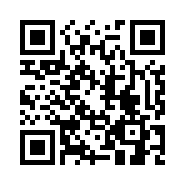 （URL: https://forms.gle/d5vD1Sy3tz4UqT7z7）